Below are five steps involved in the formation of crude oil within the Earth, however, the steps are not in order.Place them into the correct order, the oldest process happening first.Write your answer below using the letters A–E.The diagram shows a fractionating tower used to separate crude oil.The names of each fraction are missing from the diagram.Write the correct fraction from the list below into the correct box.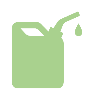 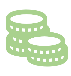 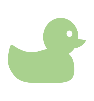 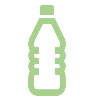 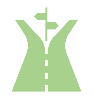 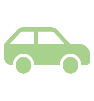 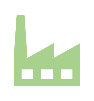 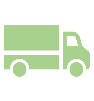 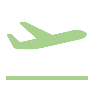 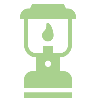 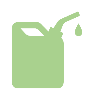 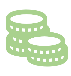 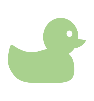 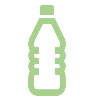 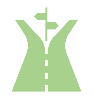 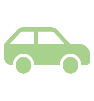 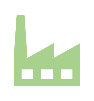 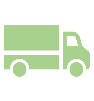 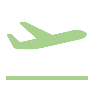 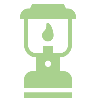 BitumenLubricating oilNaphthaPetrolGasKeroseneDieselFuel oilThere are gradual trends seen in the properties of each fraction moving up the fractionating column.Place into the blank spaces in the table the words increase or decrease to show how each of the following changes:The following passage describes how crude oil is separated into useful products.However, there are gaps in the sentences that need completing.Use the words in the box to complete the sentences.Some words may be left over!Crude oil is                             and fed into the bottom of the fractionating tower.Because the crude oil is very hot, the hot liquid                           to form a vapour.The fractionating column is hotter at the                            than at the                  .  .  so the temperature decreases on moving up the column.The vapour moves up through the column and as the temperature cools, the vapour                           .The liquid that is formed is then removed.The temperature at which a vapour condenses is the same as its                           .As we go up the fractionating column:`the boiling point                           .the size of each molecule in the fraction                           .Crude oil is called a                           resource as one day it will run out. PropertyIncrease or decrease?Boiling pointVolatilityViscosityFlammability